RIWAYAT HIDUP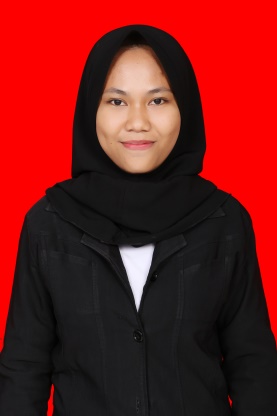 Indah Ayu Lestari, kelahiran Balambang 15 Mei 1996. Anak ketiga dari lima bersaudara dari pasangan  ayahanda Akrar Ambo Tang dan Ibunda Rosmina, S.Pd. Penulis memulai masuk SD tahun 2002 di SDN 55 Olang dan tamat tahun 2008, kemudian melanjutkan ke SMP ditahun itu juga ke SMP Negeri 3 Belopa dan tamat tahun 2011, lalu masuk SMA tahun 2011 di SMA Negeri 05 Luwu dan tamat tahun 2014. Tahun 2014 peneliti melanjutkan studi di Universitas Negeri Makassar (UNM), Fakultas Ilmu Pendidikan, Program Studi Pendidikan Guru Sekolah Dasar (PGSD).